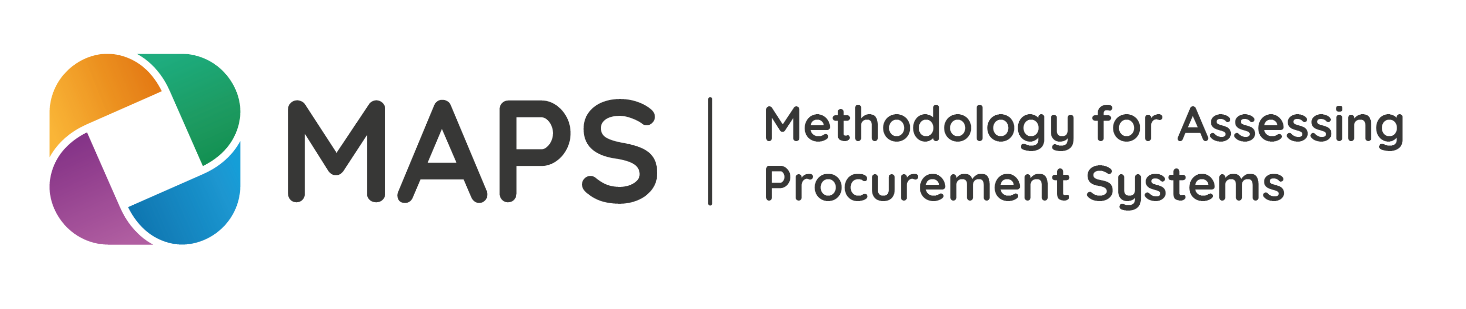 [Nom du pays]Évaluation du système de marchés publics[Date][Logos des principales institutions]Clause de non-responsabilité en matière de propriété intellectuelleAcronymesRésumé... Aperçu de la conformitéLe tableau suivant donne un aperçu des résultats de l'évaluation au niveau des sous-indicateurs. Chaque sous-indicateur est identifié en fonction des résultats (conformité totale / lacunes identifiées / lacunes importantes identifiées). Ce tableau indique également les drapeaux rouges  identifiés. 1.  Introduction...2. Analyse du contexte national 2.1. Situation politique, économique et géostratégique du pays... 2.2. Le système des marchés publics et ses liens avec les systèmes de gestion des finances publiques et de gouvernance publique... 2.3. Objectifs politiques nationaux et objectifs de développement durable... 2.4. Réforme des marchés publics... 3. L'évaluation3.1. Pilier I - Cadre juridique, réglementaire et politiqueLa méthodologie de base du MAPS, pilier I, évalue le cadre juridique, réglementaire et politique existant pour les marchés publics. Elle évalue l'adéquation de la structure du cadre juridique, sa clarté et la préséance des différents instruments afin de minimiser les incohérences dans l'application. Le pilier I comprend trois indicateurs et un total de dix-huit sous-indicateurs.Cette évaluation de la professionnalisation examine (1) si le cadre juridique existant comprend des dispositions adéquates et claires pour soutenir efficacement la professionnalisation des marchés publics ; et (2) si les règlements et les outils de mise en œuvre complètent le cadre juridique et soutiennent la professionnalisation des marchés publics. Prof-Indicateur 1. Le cadre législatif comprend des réglementations appropriées sur la professionnalisation des marchés publics.L'indicateur couvre la manière dont les différents instruments juridiques et réglementaires régissent la professionnalisation des marchés publics. Pour assurer la stabilité de la professionnalisation au niveau du cadre juridique, il est important que les réglementations définissent clairement la professionnalisation comme un objectif stratégique dans le système des marchés publics. S'agissant d'un domaine dans lequel une participation équilibrée des secteurs public et privé est essentielle (y compris la fonction normative/réglementaire, les institutions académiques publiques et privées, les associations professionnelles, les fournisseurs de contenu et de formation, les organismes de certification, entre autres), le cadre juridique devrait inclure des références à cette participation, ou du moins ne pas contenir de dispositions susceptibles d'entraîner une restriction de la participation du secteur privé.Synthèse de l'indicateur...Résultats...Lacunes ...Recommandations...Résumé des lacunes importantes et des recommandations de l'indicateur de professionalisation 1Prof-Indicateur 2. Règlements d’application et outils visant à promouvoir la professionnalisation de la passation des marchés publicsCet indicateur vérifie que les règlements et les outils de mise en œuvre du système de passation des marchés publics prévoient un soutien à la professionnalisation, ainsi que la reconnaissance interne et externe de l'importance de la professionnalisation dans la performance du système national de passation des marchés.Synthèse de l'indicateur...Résultats...Lacunes ...Recommandations...Résumé des lacunes importantes et des recommandations de l'indicateur de professionnalisation 23.2. Pilier II - Cadre institutionnel et capacité de gestion La méthodologie de base du MAPS, pilier II, évalue la manière dont le système de passation des marchés, tel que défini par le cadre juridique et réglementaire d'un pays, fonctionne dans la pratique par le biais des institutions et des systèmes de gestion qui font partie de la gouvernance globale du secteur public dans le pays. Il comprend cinq indicateurs et un total de quatorze sous-indicateurs. Cette évaluation de la professionnalisation porte sur (1) l'intégration de la professionnalisation dans le système de passation des marchés publics du pays ; (2) l'intégration de la politique de professionnalisation dans un environnement de planification, de suivi et d'évaluation bien articulé ; et (3) l'utilisation de principes et de normes solides. Prof-Indicateur 3. La professionnalisation est un élément clé du système de passation des marchés publicsCet indicateur évalue si la professionnalisation est un élément clé du système de passation des marchés publics et comment elle s'articule avec d'autres éléments du système, en évaluant la capacité du système de passation des marchés à soutenir la professionnalisation et cette dernière à fournir les avantages escomptés pour le système. Synthèse de l'indicateur...Résultats...Lacunes ...Recommandations...Résumé des lacunes importantes et des recommandations de l'indicateur de professionnalisation 3Prof-Indicateur 4. La professionnalisation se déroule dans un environnement de planification, de suivi et d'évaluationCet indicateur évalue si le cadre juridique et réglementaire spécifie de manière claire et adéquate les institutions chargées des marchés publics durables et s'il examine leurs responsabilités, leurs modalités de financement et leurs effectifs.Synthèse de l'indicateur...Résultats...Lacunes ...Recommandations...Résumé des lacunes importantes et des recommandations de l'indicateur de professionnalisation 4Prof-Indicateur 5. La professionnalisation repose sur des principes et des normes solidesCet indicateur fait référence à l'utilisation de principes et de normes solides dans la politique de professionnalisation. Synthèse de l'indicateur...Résultats...Lacunes ...Recommandations...Résumé des lacunes importantes et des recommandations de l'indicateur de professionnalisation 53.3. Pilier III - Opérations de marchés publics et pratiques de marché La méthodologie de base du MAPS, pilier III, évalue l'efficacité opérationnelle, la transparence et l'efficience du système de passation des marchés en sélectionnant et en examinant un échantillon de cas réels de passation de marchés de plusieurs entités adjudicatrices. Elle considère également le marché comme un moyen de juger de la qualité et de l'efficacité du système lors de la mise en œuvre des procédures de passation de marchés. Le pilier III de la méthodologie de base du MAPS comprend deux indicateurs et un total de six sous-indicateurs. Cette évaluation de la professionnalisation examine (1) l'existence de mécanismes d'intégration pour financer au moins partiellement les coûts liés à l'éducation et à la formation pour la professionnalisation ; (2) si les marchés publics sont reconnus comme une ligne de carrière professionnelle ; et (3) si l'éducation, la formation et la certification en matière de marchés publics sont développées dans un marché transparent, exempt de distorsions et où les règles du jeu sont égales pour tous.Prof-Indicateur 6. La passation des marchés publics dispose de mécanismes financiers adéquats pour couvrir le coût de l'éducation, de la formation et de la certification des professionnels de la passation des marchés publics. L'un des défis de la professionnalisation est le coût de l'éducation, de la formation et de la certification. Un financement adéquat est nécessaire pour garantir un enseignement, une formation et une certification de qualité qui contribuent au développement durable du marché de la professionnalisation des marchés publics.Les fonds publics alloués dans les budgets des entités de passation de marchés doivent être disponibles pour financer au moins partiellement les coûts d'éducation et de formation de leurs responsables de la passation de marchés.Synthèse de l'indicateur...Résultats...Lacunes ...Recommandations...Résumé des lacunes importantes et des recommandations de l'indicateur de professionnalisation 6Prof-Indicateur 7. La passation des marchés publics est reconnue comme une carrière professionnelle au sein de la fonction publique du pays.En complément du sous-indicateur 8(b) de la méthodologie de base (Reconnaissance des marchés publics en tant que profession), cet indicateur évalue des aspects spécifiques de cette reconnaissance, comme l'existence d'un cadre de compétences, d'un plan de carrière et d'une comparaison avec d'autres, en termes de niveaux de rémunération et de stabilité. Cet indicateur est divisé en trois sous-indicateurs (a-c), qui sont évalués individuellement.Synthèse de l'indicateur...Résultats...Lacunes ...Recommandations...Résumé des lacunes substantielles et des recommandations de l'indicateur de professionnalisation 7Prof-Indicateur 8. Les conditions du marché favorisent le développement de la professionnalisationL'expérience a montré qu'un marché ouvert, transparent et diversifié, exempt de distorsions et où les règles du jeu sont uniformes, offre non seulement une large gamme de services de professionnalisation, mais aussi des approches multiples et diversifiées.Synthèse de l'indicateur...Résultats...Lacunes ...Recommandations...Résumé des lacunes importantes et des recommandations de l'indicateur de professionnalisation 83.4. Pilier IV - Responsabilité, intégrité et transparence du système de passation des marchés publics La méthodologie de base du MAPS, pilier IV, évalue l'intégrité du système de passation des marchés publics. Il examine l'adéquation des contrôles et des mesures de lutte contre la corruption et couvre les moyens d'améliorer la transparence. Le pilier IV comprend quatre indicateurs et un total de dix-sept sous-indicateurs. Cette évaluation de la professionnalisation examine (1) si la politique de professionnalisation tient compte de l'éthique et de la responsabilité et (2) l'existence de mécanismes qui soutiennent l'intégrité professionnelle dans les marchés publics.Prof-Indicateur 9. La politique de professionnalisation prend en compte l'éthique et la responsabilité Cet indicateur évalue l'inclusion des aspects liés à l'éthique et à l'intégrité dans la politique et les plans de professionnalisation, ainsi que la manière dont la politique promeut une culture de gestion axée sur les résultats et de responsabilité dans la profession. Deux sous-indicateurs (a-b) contribuent à cet indicateur.Synthèse de l'indicateur...Résultats...Lacunes ...Recommandations...Résumé des lacunes importantes et des recommandations de l'indicateur de professionnalisation 9Prof-Indicateur 10. Le pays dispose de mécanismes qui soutiennent l'intégrité professionnelle dans les marchés publics.Cet indicateur évalue l'existence de mécanismes qui soutiennent l'intégrité professionnelle dans les marchés publics et qui sanctionnent les comportements contraires à l'éthique des professionnels des marchés publics. Dans de nombreux cas, ces mécanismes seront intégrés dans le système général de contrôle budgétaire national, et dans d'autres, ils feront partie des mécanismes de contrôle établis par la fonction normative/réglementaire des marchés publics, ou une combinaison des deux, de sorte que les évaluateurs pourraient constater que les informations requises coïncident avec celles requises pour l'évaluation de l'indicateur 12 de la méthodologie de base.Synthèse de l'indicateur...Résultats...Lacunes ...Recommandations...Résumé des lacunes importantes et des recommandations de l'indicateur de professionnalisation 104. Recommandations consolidées...5. Planification stratégique...6.  La validation...Annexes/Appendices...PILIER IPILIER IConformité totaleLacunes identifiéesDes lacunes importantes ont été identifiéesDrapeaux rouges1. Le cadre juridique comprend des réglementations appropriées sur la professionnalisation des marchés publics1(a) - Règles relatives à la professionnalisation1. Le cadre juridique comprend des réglementations appropriées sur la professionnalisation des marchés publics1(b) - Règles relatives à la participation du secteur privé2. Mettre en œuvre des réglementations et des outils pour soutenir la professionnalisation des marchés publics2(a) - Reconnaissance de la passation des marchés publics comme profession2. Mettre en œuvre des réglementations et des outils pour soutenir la professionnalisation des marchés publics2(b) - Les règlements d'application définissent la politique de professionnalisation2. Mettre en œuvre des réglementations et des outils pour soutenir la professionnalisation des marchés publics2(c) – Passation des marchés publics stratégiques et spécialisée, objectifs politiques horizontaux et obligations internationales PILIER IIPILIER IIConformité totaleLacunes identifiéesDes lacunes importantes ont été identifiéesDrapeaux rouges3. La professionnalisation est un élément clé du système des marchés publics3(a) - La politique de professionnalisation s’inscrit dans le cadre d’une stratégie plus large de renforcement des capacités en matière de passation des marchés.4. La professionnalisation se déroule dans un environnement de planification, de suivi et d'évaluation.4(a) - Planification de la professionnalisation4. La professionnalisation se déroule dans un environnement de planification, de suivi et d'évaluation.4(b) - Les systèmes d'information sur la passation des marchés publics contiennent des données permettant de soutenir efficacement la professionnalisation.4. La professionnalisation se déroule dans un environnement de planification, de suivi et d'évaluation.4(c) - Suivi et évaluation de la politique de professionnalisation5.  La professionnalisation repose sur des principes et des normes solides5(a) - La professionnalisation repose sur des principes et des normes solidesPILIER IIIPILIER IIIConformité totaleConformité totaleLacunes identifiéesLacunes identifiéesDes lacunes importantes ont été identifiéesDrapeaux rouges6. Le système de passation des marchés publics dispose de mécanismes financiers adéquats pour financer le coût de l'éducation, de la formation et de la certification des professionnels de la passation des marchés publics. 6(a) – Disponibilité de ressources budgétaires suffisantes6(a) – Disponibilité de ressources budgétaires suffisantes7. Les marchés publics sont reconnus comme une ligne de carrière professionnelle dans le service public du pays.7(a) - Existence d'un cadre de compétences en matière de passation des marchés publics7(a) - Existence d'un cadre de compétences en matière de passation des marchés publics7. Les marchés publics sont reconnus comme une ligne de carrière professionnelle dans le service public du pays.7(b) - Existence d'un parcours professionnel dans le domaine de la passation des marchés publics au sein de la fonction publique7(b) - Existence d'un parcours professionnel dans le domaine de la passation des marchés publics au sein de la fonction publique7. Les marchés publics sont reconnus comme une ligne de carrière professionnelle dans le service public du pays.7(c) – Le parcours professionnel dans le domaine de la passation des marchés publics est compétitif, en comparaison avec le reste de la fonction publique7(c) – Le parcours professionnel dans le domaine de la passation des marchés publics est compétitif, en comparaison avec le reste de la fonction publique8. Les conditions du marché favorisent le développement de la professionnalisation8(a) – Un marché de la professionnalisation compétitif8(a) – Un marché de la professionnalisation compétitif8. Les conditions du marché favorisent le développement de la professionnalisation8(b) - Accès aux atouts de professionnalisation8(b) - Accès aux atouts de professionnalisation8. Les conditions du marché favorisent le développement de la professionnalisation8(c) - Marché de la professionnalisation ouvert et inclusif8(c) - Marché de la professionnalisation ouvert et inclusifPILIER IVPILIER IVConformité totaleLacunes identifiéesDes lacunes importantes ont été identifiéesDrapeaux rouges9. La politique de professionnalisation prend en compte l'éthique et la responsabilité9(a) - Considérations éthiques dans la politique de professionnalisation9. La politique de professionnalisation prend en compte l'éthique et la responsabilité9(b) - Gestion axée sur les résultats et la responsabilité10. Le pays dispose de mécanismes qui soutiennent l'intégrité professionnelle dans les marchés publics.10(a) – Autres mécanismes de soutien à l'intégrité professionnelle en place10. Le pays dispose de mécanismes qui soutiennent l'intégrité professionnelle dans les marchés publics.10(b) - Mise en œuvre de mécanismes permettant de sanctionner les professionnels qui adoptent un comportement contraire à l'éthiqueLacunes de fondClassification des risques et signaux d'alerteRecommandationsLacunes de fondClassification des risques et signaux d'alerteRecommandationsLacunes de fondClassification des risques et signaux d'alerteRecommandationsLacunes de fondClassification des risques et signaux d'alerteRecommandationsLacunes de fondClassification des risques et signaux d'alerteRecommandationsLacunes de fondClassification des risques et signaux d'alerteRecommandationsLacunes de fondClassification des risques et signaux d'alerteRecommandationsLacunes de fondClassification des risques et signaux d'alerteRecommandationsLacunes de fondClassification des risques et signaux d'alerteRecommandationsLacunes de fondClassification des risques et signaux d'alerteRecommandationsAction proposéeChronologieInstitutions responsables